от «___» мая 2024 года № ____пгт. СвободныйО порядке осуществлениямониторинга социально-экономического развитиягородского округа ЗАТО СвободныйВ соответствии с Федеральным законом от 28 июня 2014 года N 172-ФЗ «О стратегическом планировании в Российской Федерации», Законом Свердловской области от 15 июня 2015 года N 45-ОЗ «О стратегическом планировании в Российской Федерации, осуществляемом на территории Свердловской области», Постановлением Правительства Свердловской области от 16.08.2018 N 533-ПП «О мониторинге социально-экономического развития Свердловской области и утверждении Методических рекомендаций по мониторингу социально-экономического развития муниципальных образований, расположенных на территории Свердловской области» и руководствуясь Уставом городского округа ЗАТО Свободный,ПОСТАНОВЛЯЮ:1. Утвердить Порядок осуществления мониторинга социально-экономического развития городского округа ЗАТО Свободный (далее - Порядок) (прилагается).2. Определить ответственным за осуществление мониторинга социально-экономического развития городского округа ЗАТО Свободный подразделение социально-экономического развития администрации городского округа ЗАТО Свободный.3. Подразделению социально-экономического развития администрации городского округа ЗАТО Свободный в соответствии с Порядком обеспечить:1) ежегодно, в срок не позднее 1 марта отчетного года подготовку проекта распоряжения администрации городского округа ЗАТО Свободный об утверждении контрольных значений ключевых показателей социально-экономического развития городского округа ЗАТО Свободный на отчетный год;2) ежегодно, в срок не позднее 1 июня года, следующего за отчетным годом, формирование сводного отчета об итогах социально-экономического развития городского округа ЗАТО Свободный в отчетном году, его утверждение постановлением администрации городского округа ЗАТО Свободный, размещение на официальном сайте администрации городского округа ЗАТО Свободный, внесение в информационную систему для организации мониторинга социально-экономического развития Свердловской области;3) ежеквартально, в срок не позднее 15 числа второго месяца после отчетного квартала, формирование квартального (нарастающим итогом с начала отчетного года) отчета об итогах социально-экономического развития городского округа ЗАТО Свободный, его размещение на официальном сайте городского округа ЗАТО Свободный;4) ежемесячно, в срок не позднее 30 числа месяца после отчетного месяца, формирование месячного (нарастающим итогом с начала отчетного года) отчета об итогах социально-экономического развития городского округа ЗАТО Свободный.4. Ответственным за подготовку ключевых показателей социально-экономического развития городского округа ЗАТО Свободный в соответствии с Приложением N 1 к Порядку обеспечить их направление в подразделение социально-экономического развития администрации городского округа ЗАТО Свободный в сроки, установленные Порядком.5. Разместить настоящее Постановление на официальном сайте администрации городского округа ЗАТО Свободный.Глава городского округа ЗАТО Свободный			           А.В. ИвановПриложениек постановлению администрации городского округа ЗАТО Свободный от «_____» мая 2024 года № ____ПОРЯДОКосуществления мониторинга социально-экономического развитиягородского округа ЗАТО СвободныйГлава 1. Общие положения1. Порядок осуществления мониторинга социально-экономического развития городского округа ЗАТО Свободный (далее - Порядок) разработан в соответствии с Федеральным законом от 28 июня 2014 года N 172-ФЗ «О стратегическом планировании в Российской Федерации», Законом Свердловской области от 15 июня 2015 года N 45-ОЗ «О стратегическом планировании в Российской Федерации, осуществляемом на территории Свердловской области», Постановлением Правительства Свердловской области от 16.08.2018 N 533-ПП «О мониторинге социально-экономического развития Свердловской области и утверждении Методических рекомендаций по мониторингу социально-экономического развития муниципальных образований, расположенных на территории Свердловской области».2. Целью настоящего Порядка контроль реализации документов стратегического планирования городского округа ЗАТО Свободный. 3. Задачами настоящего Порядка являются:1) определение основных принципов мониторинга социально-экономического развития городского округа ЗАТО Свободный;2) определение состава и характеристик ключевых показателей социально-экономического развития городского округа ЗАТО Свободный, применяемых в целях мониторинга и контроля реализации документов стратегического планирования городского округа ЗАТО Свободный (далее - ключевые показатели социально-экономического развития муниципального образования), обеспечивающих в том числе сопоставимость и сравнимость сведений о социально-экономическом развитии городского округа ЗАТО Свободный;3) методическое обеспечение наблюдения и получения достоверной и объективной информации о протекании на территории городского округа ЗАТО Свободный социально-экономических процессов;4) определение порядка подготовки сводного отчета об итогах социально-экономического развития городского округа ЗАТО Свободный.Глава 2. Основные принципы мониторинга социально-экономического развития городского округа ЗАТО Свободный1. Мониторинг социально-экономического развития городского округа ЗАТО Свободный осуществляется на принципах комплексности, полноты, точности, достоверности, своевременности, репрезентативности и непрерывности оценки социально-экономических процессов на территории городского округа ЗАТО Свободный.2. Результаты мониторинга социально-экономического развития городского округа ЗАТО Свободный являются основой для формирования:1) отчетов и сведений, представляемых органами местного самоуправления городского округа ЗАТО Свободный исполнительным органам государственной власти Свердловской области;2) ежегодного отчета главы городского округа ЗАТО Свободный о результатах своей деятельности, о результатах деятельности администрации городского округа ЗАТО Свободный и иных подведомственных главе городского округа ЗАТО Свободный органов местного самоуправления, в том числе о решении вопросов, поставленных Думой городского округа ЗАТО Свободный в соответствии с частью 5.1 статьи 36 Федерального закона от 6 октября 2003 года N 131-ФЗ "Об общих принципах организации местного самоуправления в Российской Федерации";3) доклада главы городского округа ЗАТО Свободный о достигнутых значениях показателей для оценки эффективности деятельности органов местного самоуправления городского округа ЗАТО Свободный за отчетный год и их планируемых значениях на трехлетний период, формируемого в соответствии с Указом Президента Российской Федерации от 28 апреля 2008 года N 607 "Об оценке эффективности деятельности органов местного самоуправления муниципальных, городских округов и муниципальных районов";4) прогноза социально-экономического развития городского округа ЗАТО Свободный, разрабатываемого в соответствии со статьей 173 Бюджетного кодекса Российской Федерации;5) документов стратегического планирования, разрабатываемых на уровне муниципального образования в соответствии с частью 5 статьи 11 Федерального закона от 28 июня 2014 года N 172-ФЗ "О стратегическом планировании в Российской Федерации".Статья 3. Организация процесса мониторинга социально-экономического развития городского округа ЗАТО Свободный6. Мониторинг социально-экономического развития городского округа ЗАТО Свободный осуществляется в целом по муниципальному образованию в разрезе приоритетных направлений, содержащихся в стратегии социально-экономического развития городского округа, утверждаемой Думой городского округа ЗАТО Свободный. Настоящий Порядок определяет:1) перечень ключевых показателей социально-экономического развития городского округа ЗАТО Свободный (Приложение N 1 к настоящему Порядку);2) перечень основных макроэкономических показателей, применяемых для сравнения социально-экономического развития городского округа ЗАТО Свободный (Приложение N 2 к настоящему Порядку);3) формы мониторинга социально-экономического развития городского округа ЗАТО Свободный (Приложение N 3 к настоящему Порядку).7. Мониторинг социально-экономического развития городского округа ЗАТО Свободный включает в себя:1) планирование контрольных значений для каждого ключевого показателя социально-экономического развития на отчетный год;2) сбор значений: ключевых показателей социально-экономического развития; показателей оценки эффективности деятельности органов местного самоуправления городского округа ЗАТО Свободный в соответствии с перечнем показателей для оценки эффективности деятельности органов местного самоуправления муниципальных, городских округов и муниципальных районов, утвержденным Указом Президента Российской Федерации от 28 апреля 2008 года N 607, а также перечнем дополнительных показателей для оценки эффективности деятельности органов местного самоуправления муниципальных, городских округов и муниципальных районов (далее - показатели оценки эффективности), утвержденным Постановлением Правительства Российской Федерации от 17.12.2012 N 1317 "О мерах по реализации Указа Президента Российской Федерации от 28 апреля 2008 г. N 607 "Об оценке эффективности деятельности органов местного самоуправления муниципальных, городских округов и муниципальных районов" и подпункта "и" пункта 2 Указа Президента Российской Федерации от 7 мая 2012 г. N 601 "Об основных направлениях совершенствования системы государственного управления" (далее - Постановление Правительства Российской Федерации от 17.12.2012 N 1317);3) анализ значений показателей, выявление тенденций, зависимостей, рисков социально-экономического развития городского округа ЗАТО Свободный;4) оценку достижения:контрольных значений ключевых показателей социально-экономического развития;плановых значений показателей оценки эффективности.8. Контрольные значения ключевых показателей социально-экономического развития на отчетный год утверждаются распоряжением администрации городского округа ЗАТО Свободный не позднее 1 марта отчетного года и не подлежат пересмотру и корректировке. За каждым контрольным значением ключевого показателя социально-экономического развития закрепляется ответственный заместитель главы муниципального образования и руководитель отраслевого (функционального) и территориального органа администрации муниципального образования.Форму с контрольными значениями ключевых показателей социально-экономического развития формирует подразделение социально-экономического развития администрации городского округа ЗАТО Свободный по форме 1 Приложения N 3 к настоящему Порядку на основании предложений ответственных за подготовку ключевых показателей социально-экономического развития в соответствии с Приложением 1 к настоящему Порядку, направленных в срок до 15 февраля отчетного года.9. Результаты мониторинга социально-экономического развития городского округа ЗАТО Свободный формируются подразделением социально-экономического развития администрации городского округа ЗАТО Свободный в форме сводного отчета об итогах социально-экономического развития городского округа ЗАТО Свободный (далее - Сводный отчет) в отчетном году.10. Сводный отчет включает в себя:1) основные разделы с ключевыми показателями социально-экономического развития городского округа ЗАТО Свободный с ответственными за их подготовку и передачу(Приложение N 1 к настоящему Порядку), в том числе Отчет о внедрении и развитии механизмов инициативного бюджетирования городского округа ЗАТО Свободный (форма 3 Приложения N 3 к настоящему Порядку);2) сравнение социально-экономического развития городского округа ЗАТО Свободный в отчетном году с другими муниципальными образованиями с численностью населения на начало отчетного года не превышающей 50 тыс. человек в случае необходимости - с муниципальными образованиями, сопоставимыми по численности населения и Свердловской областью в целом (Приложение N 2 к настоящему Порядку).3) приложение, содержащее раздел I типовой формы доклада глав местных администраций муниципальных, городских округов и муниципальных районов о достигнутых значениях показателей оценки эффективности деятельности органов местного самоуправления муниципальных, городских округов и муниципальных районов за отчетный год и их планируемых значениях на трехлетний период, утвержденной Постановлением Правительства Российской Федерации от 17.12.2012 N 1317;4) дополнительные разделы и приложения в случае необходимости пояснения или отражения тенденций, а также результатов анализа социально-экономического развития городского округа ЗАТО Свободный.Каждый раздел Сводного отчета включает табличную и текстовую части, описывающие и поясняющие динамику и тенденции, отраженные в таблице. В текстовую часть также включаются графики рекомендуемые в приложении Приложением N 1 к настоящему Порядку.В целях получения исходных данных органы местного самоуправления муниципальных образований направляют запросы в Управление Федеральной службы государственной статистики по Свердловской области и Курганской области, отраслевые исполнительные органы государственной власти Свердловской области, организации всех форм собственности.Ответственные за подготовку ключевых показателей социально-экономического развития городского округа ЗАТО Свободный в соответствии с Приложением N 1 к настоящему Порядку направляют в подразделение социально-экономического развития администрации городского округа ЗАТО Свободный в срок не позднее 01 мая года, следующего за отчетным годом, информацию по формам 2, 3 Приложения N 3 к настоящему Порядку.11. Сводный отчет утверждается постановлением администрации городского округа ЗАТО Свободный и размещается на официальном сайте администрации городского округа ЗАТО Свободный в информационно-телекоммуникационной сети «Интернет» не позднее 1 июня года, следующего за отчетным годом.12. В течение 10 рабочих дней после утверждения Сводного отчета подразделение социально-экономического развития администрации городского округа ЗАТО Свободный обеспечивает занесение показателей Сводного отчета в информационную систему для организации мониторинга социально-экономического развития Свердловской области в соответствии с порядком, определяемым Министерством экономики и территориального развития Свердловской области (далее - Министерство). До момента ввода в эксплуатацию информационной системы для организации мониторинга социально-экономического развития Свердловской области копия Сводного отчета направляется в Министерство посредством системы электронного документооборота Правительства Свердловской области.13. В целях организации текущего контроля социально-экономического развития городского округа ЗАТО Свободный и достижения годовых контрольных значений показателей организуется ежемесячный (нарастающим итогом с начала отчетного года) и квартальный (нарастающим итогом с начала отчетного года) мониторинг социально-экономического развития городского округа ЗАТО Свободный по перечню показателей, определяемому органами местного самоуправления самостоятельно.14. Результаты квартального (за 1 квартал, за 1 полугодие, за 9 месяцев) мониторинга социально-экономического развития городского округа ЗАТО Свободный в виде отчета об итогах социально-экономического развития городского округа ЗАТО Свободный по форме 2 Приложения N 3 к настоящему Порядку размещаются на официальном сайте муниципального образования в информационно-телекоммуникационной сети "Интернет" не позднее 15 числа второго месяца после отчетного квартала.Для формирования результатов квартального (за 1 квартал, 1 полугодие, 9 месяцев) мониторинга социально-экономического развития городского округа ЗАТО Свободный ответственные за подготовку ключевых показателей социально-экономического развития городского округа ЗАТО Свободный в соответствии с Приложением N 1 к настоящему Порядку направляют в подразделение социально-экономического развития администрации городского округа ЗАТО Свободный в срок не позднее 05 числа второго месяца после отчетного квартала информацию по форме 2 Приложения N 3 к настоящему Порядку.15. Результаты месячного (нарастающим итогом с начала отчетного года) мониторинга социально-экономического развития городского округа ЗАТО Свободный в виде отчета об итогах социально-экономического развития городского округа ЗАТО Свободный по форме 2 Приложения N 3 к настоящему Порядку формируются в срок не позднее 30 числа месяца после отчетного месяца.Приложение N 1к Порядку осуществления мониторингасоциально-экономического развитиягородского округа ЗАТО СвободныйПЕРЕЧЕНЬключевых показателей социально-экономического развитиягородского округа ЗАТО СвободныйПриложение N 2к Порядку осуществления мониторингасоциально-экономического развитиягородского округа ЗАТО СвободныйПЕРЕЧЕНЬОСНОВНЫХ МАКРОЭКОНОМИЧЕСКИХ ПОКАЗАТЕЛЕЙ,ПРИМЕНЯЕМЫХ ДЛЯ СРАВНЕНИЯ СОЦИАЛЬНО-ЭКОНОМИЧЕСКОГО РАЗВИТИЯГОРОДСКОГО ОКРУГА ЗАТО СВОБОДНЫЙ1. Показатели экономического развития:1) численность постоянного населения на конец периода (человек);2) объем отгруженных товаров собственного производства (по крупным и средним организациям) по видам деятельности C, D, E (тыс. рублей), в том числе:обрабатывающие производства (тыс. рублей);обеспечение электрической энергией, газом и паром; кондиционирование воздуха (тыс. рублей);водоснабжение; водоотведение, организация сбора и утилизации отходов, деятельность по ликвидации загрязнений (тыс. рублей);3) оборот розничной торговли (тыс. рублей/процентов в сопоставимых ценах к предыдущему году);4) инвестиции в основной капитал по крупным и средним организациям (тыс. рублей/процентов в сопоставимых ценах к предыдущему году);5) прибыль (с учетом убытков) по кругу крупных и средних предприятий (тыс. рублей/процентов к предыдущему году).2. Показатели уровня жизни:1) среднемесячная начисленная заработная плата по крупным и средним организациям (рублей);2) среднемесячная заработная плата по отношению к среднероссийскому значению (процентов);3) реальная заработная плата (процентов к предыдущему году);4) численность зарегистрированных безработных (на конец года) (человек);5) темп роста (снижения) численности зарегистрированных безработных (процентов к предыдущему году);6) уровень регистрируемой безработицы (на конец периода) (процентов);7) ввод жилья в эксплуатацию (тыс. кв. метров);8) объем жилья, введенного в эксплуатацию индивидуальными застройщиками (тыс. кв. метров);9) ввод жилья в эксплуатацию на душу населения (кв. метров на человека).Приложение N 3к Порядку осуществления мониторингасоциально-экономического развитиягородского округа ЗАТО СвободныйФОРМАМОНИТОРИНГА СОЦИАЛЬНО-ЭКОНОМИЧЕСКОГО РАЗВИТИЯГОРОДСКОГО ОКРУГА ЗАТО СВОБОДНЫЙФорма 1Контрольные значенияключевых показателей социально-экономического развитиягородского округа ЗАТО Свободныйна ____ годПримечание:1 - В соответствии с Приложением N 1 к настоящему Порядку.Форма 2Основные итогисоциально-экономического развитиягородского округа ЗАТО Свободныйза ____ годПримечание:1 - В соответствии с Приложением N 1 к настоящему Порядку.2 - Ежегодно утверждается главой городского округа ЗАТО Свободный, пересмотру и корректировке не подлежит.3 - Устанавливается в соответствии с утвержденной стратегией социально-экономического развития муниципального образования.Форма 3Отчето внедрении и развитии механизмов инициативногобюджетирования городского округа ЗАТО Свободныйза ____ годПримечание:Краткий отчет о реализации каждого проекта инициативного бюджетирования (срок реализации, что приобретено, какие работы выполнены, иное).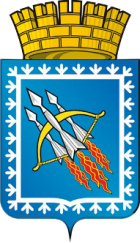 АДМИНИСТРАЦИЯ ГОРОДСКОГО ОКРУГА ЗАКРЫТОГОАДМИНИСТРАТИВНО-ТЕРРИТОРИАЛЬНОГО ОБРАЗОВАНИЯСВОБОДНЫЙ СВЕРДЛОВСКОЙ ОБЛАСТИП О С Т А Н О В Л Е Н И ЕN строкиНаименование раздела (подраздела), таблицы и показателяЕд. измеренияНомер таблицы, показателяОтветственные за подготовку1.Развитие человеческого потенциалаРазвитие человеческого потенциалаРазвитие человеческого потенциалаРазвитие человеческого потенциала1.1.Демографическая ситуация, семьяДемографическая ситуация, семьяДемографическая ситуация, семьяДемографическая ситуация, семья1.1.Таблица 1. Показатели демографического развитияТаблица 1. Показатели демографического развития1Заместитель главы администрации (по социальным вопросам)Подразделение социально-экономического развития1.1.Численность постоянного населения (на конец года)тыс. человек1.1Заместитель главы администрации (по социальным вопросам)Подразделение социально-экономического развития1.1.Число родившихсячеловек1.2Заместитель главы администрации (по социальным вопросам)Подразделение социально-экономического развития1.1.Число родившихся на 1000 человекединиц1.3Заместитель главы администрации (по социальным вопросам)Подразделение социально-экономического развития1.1.Число умершихчеловек1.4Заместитель главы администрации (по социальным вопросам)Подразделение социально-экономического развития1.1.Число умерших на 1000 человекединиц1.5Заместитель главы администрации (по социальным вопросам)Подразделение социально-экономического развития1.1.Естественный прирост (убыль) населениячеловек1.6Заместитель главы администрации (по социальным вопросам)Подразделение социально-экономического развития1.1.Естественный прирост (убыль) населения на 1000 человекединиц1.7Заместитель главы администрации (по социальным вопросам)Подразделение социально-экономического развития1.1.Миграционный прирост (убыль) населениячеловек1.8Заместитель главы администрации (по социальным вопросам)Подразделение социально-экономического развития1.1.Число прибывшихчеловек1.9Заместитель главы администрации (по социальным вопросам)Подразделение социально-экономического развития1.1.Число выбывшихчеловек1.10Заместитель главы администрации (по социальным вопросам)Подразделение социально-экономического развития1.1.Число зарегистрированных браковединиц1.11Заместитель главы администрации (по социальным вопросам)Подразделение социально-экономического развития1.1.Число зарегистрированных браков на 1000 человекединиц1.12Заместитель главы администрации (по социальным вопросам)Подразделение социально-экономического развития1.1.Число зарегистрированных разводовединиц1.13Заместитель главы администрации (по социальным вопросам)Подразделение социально-экономического развития1.1.Число зарегистрированных разводов на 1000 человекединиц1.14Заместитель главы администрации (по социальным вопросам)Подразделение социально-экономического развития1.1.Отношение числа браков к числу разводовединиц1.15Заместитель главы администрации (по социальным вопросам)Подразделение социально-экономического развитияТаблица 2. Возрастная структура населения на начало годаТаблица 2. Возрастная структура населения на начало года2Подразделение социально-экономического развитияЧисленность постоянного населения моложе трудоспособного возрастачеловек2.1Подразделение социально-экономического развитияЧисленность постоянного населения моложе трудоспособного возраста% (от общей численности населения)2.2Подразделение социально-экономического развитияЧисленность постоянного населения трудоспособного возрастачеловек2.3Подразделение социально-экономического развитияЧисленность постоянного населения трудоспособного возраста% (от общей численности населения)2.4Подразделение социально-экономического развитияЧисленность постоянного населения старше трудоспособного возрастачеловек2.5Подразделение социально-экономического развитияЧисленность постоянного населения старше трудоспособного возраста% (от общей численности населения)2.6Подразделение социально-экономического развитияГрафики:1) численность постоянного населения на начало года (тыс. человек) (показатель 1 за период 10 лет, включая отчетный период);2) уровень рождаемости и смертности населения на 1000 человек (единиц) (показатели 3 и 5 за период 10 лет, включая отчетный период);3) миграционное движение населения (человек) (показатели 9 и 10 за период 10 лет, включая отчетный период)Графики:1) численность постоянного населения на начало года (тыс. человек) (показатель 1 за период 10 лет, включая отчетный период);2) уровень рождаемости и смертности населения на 1000 человек (единиц) (показатели 3 и 5 за период 10 лет, включая отчетный период);3) миграционное движение населения (человек) (показатели 9 и 10 за период 10 лет, включая отчетный период)Графики:1) численность постоянного населения на начало года (тыс. человек) (показатель 1 за период 10 лет, включая отчетный период);2) уровень рождаемости и смертности населения на 1000 человек (единиц) (показатели 3 и 5 за период 10 лет, включая отчетный период);3) миграционное движение населения (человек) (показатели 9 и 10 за период 10 лет, включая отчетный период)Подразделение социально-экономического развития1.2.ЗдравоохранениеЗдравоохранениеЗдравоохранениеЗдравоохранение1.2.Таблица 3. Медико-демографические показателиТаблица 3. Медико-демографические показатели3Заместитель главы администрации(по социальным вопросам)Подразделение социально-экономического развития1.2.Смертность в трудоспособном возрасте (на 100 тыс. человек)случаев3.1Заместитель главы администрации(по социальным вопросам)Подразделение социально-экономического развития1.2.Смертность от болезней системы кровообращения (на 100 тыс. человек)случаев3.2Заместитель главы администрации(по социальным вопросам)Подразделение социально-экономического развития1.2.Смертность от новообразований (на 100 тыс. человек)случаев3.3Заместитель главы администрации(по социальным вопросам)Подразделение социально-экономического развития1.2.Материнская смертность (на 100 тыс. детей, родившихся живыми)случаев3.4Заместитель главы администрации(по социальным вопросам)Подразделение социально-экономического развития1.2.Младенческая смертность (на 1000 детей, родившихся живыми)случаев3.5Заместитель главы администрации(по социальным вопросам)Подразделение социально-экономического развития1.2.Детская смертность (на 1000 детей в возрасте до 17 лет)случаев3.6Заместитель главы администрации(по социальным вопросам)Подразделение социально-экономического развитияЗаболеваемостьЗаболеваемостьЗаболеваемостьЗаместитель главы администрации(по социальным вопросам)Подразделение социально-экономического развитияОбщая заболеваемость (на 1000 человек)случаев3.7Заместитель главы администрации(по социальным вопросам)Подразделение социально-экономического развитияв том числе первичнаяслучаев3.8Заместитель главы администрации(по социальным вопросам)Подразделение социально-экономического развитияОбщая заболеваемость детей (на 1000 человек в возрасте до 17 лет)случаев3.9Заместитель главы администрации(по социальным вопросам)Подразделение социально-экономического развитияв том числе первичнаяслучаев3.10Заместитель главы администрации(по социальным вопросам)Подразделение социально-экономического развитияОбщая заболеваемость злокачественными новообразованиями (на 100 тыс. человек)случаев3.11Заместитель главы администрации(по социальным вопросам)Подразделение социально-экономического развитияв том числе первичнаяслучаев3.12Заместитель главы администрации(по социальным вопросам)Подразделение социально-экономического развитияОбщая заболеваемость туберкулезом (на 100 тыс. человек)случаев3.13Заместитель главы администрации(по социальным вопросам)Подразделение социально-экономического развитияв том числе первичнаяслучаев3.14Заместитель главы администрации(по социальным вопросам)Подразделение социально-экономического развитияОбщая заболеваемость ВИЧ-инфекцией (на 100 тыс. человек)случаев3.15Заместитель главы администрации(по социальным вопросам)Подразделение социально-экономического развитияв том числе первичнаяслучаев3.16Заместитель главы администрации(по социальным вопросам)Подразделение социально-экономического развитияОбщая заболеваемость артериальной гипертонией (на 1000 человек)случаев3.17Заместитель главы администрации(по социальным вопросам)Подразделение социально-экономического развитияв том числе первичнаяслучаев3.18Заместитель главы администрации(по социальным вопросам)Подразделение социально-экономического развитияПервичная заболеваемость острым инфарктом миокарда (на 1000 человек)случаев3.19Заместитель главы администрации(по социальным вопросам)Подразделение социально-экономического развитияПятилетняя выживаемость онкологических больных с момента установления диагноза%3.20Заместитель главы администрации(по социальным вопросам)Подразделение социально-экономического развитияТаблица 4. Показатели работы учреждений здравоохраненияТаблица 4. Показатели работы учреждений здравоохранения4Заместитель главы администрации(по социальным вопросам)Подразделение социально-экономического развитияСтационарное обслуживаниеСтационарное обслуживаниеЗаместитель главы администрации(по социальным вопросам)Подразделение социально-экономического развитияЧисло больничных учрежденийединиц4.1Заместитель главы администрации(по социальным вопросам)Подразделение социально-экономического развитияКоличество больных, пролеченных в стационаречеловек4.2Заместитель главы администрации(по социальным вопросам)Подразделение социально-экономического развитияКоличество коек в круглосуточном стационареединиц4.3Заместитель главы администрации(по социальным вопросам)Подразделение социально-экономического развитияРабота койки в стационаредней4.4Заместитель главы администрации(по социальным вопросам)Подразделение социально-экономического развитияСредняя длительность пребывания больного на койке в стационаредней4.5Заместитель главы администрации(по социальным вопросам)Подразделение социально-экономического развитияАмбулаторно-поликлиническое обслуживаниеАмбулаторно-поликлиническое обслуживаниеЗаместитель главы администрации(по социальным вопросам)Подразделение социально-экономического развитияКоличество амбулаторно-поликлинических учреждений и подразделений лечебно-профилактических учрежденийединиц4.6Заместитель главы администрации(по социальным вопросам)Подразделение социально-экономического развитияПроектная мощность амбулаторно-поликлинических учрежденийпосещений в смену4.7Заместитель главы администрации(по социальным вопросам)Подразделение социально-экономического развитияКоличество мест дневного стационара при амбулаторно-поликлинических учрежденияхединиц4.8Заместитель главы администрации(по социальным вопросам)Подразделение социально-экономического развитияФактическое количество посещений в амбулаторно-поликлинических учрежденияхтыс. посещений в год4.9Заместитель главы администрации(по социальным вопросам)Подразделение социально-экономического развитияКоличество больных, пролеченных в дневных стационарах при амбулаторно-поликлинических учрежденияхтыс. человек4.10Заместитель главы администрации(по социальным вопросам)Подразделение социально-экономического развитияСкорая, в том числе скорая специализированная, медицинская помощь, оказываемая в неотложной формеСкорая, в том числе скорая специализированная, медицинская помощь, оказываемая в неотложной формеЗаместитель главы администрации(по социальным вопросам)Подразделение социально-экономического развитияКоличество подстанций скорой медицинской помощиединиц4.11Заместитель главы администрации(по социальным вопросам)Подразделение социально-экономического развитияОбщее количество машин, обслуживающих подстанции скорой медицинской помощиединиц4.12Заместитель главы администрации(по социальным вопросам)Подразделение социально-экономического развитияКоличество обслуженных вызовов скорой медицинской помощитыс. вызовов4.13Заместитель главы администрации(по социальным вопросам)Подразделение социально-экономического развитияСреднее время приезда бригады скорой медицинской помощи на место вызова при экстренных вызовахминут4.14Заместитель главы администрации(по социальным вопросам)Подразделение социально-экономического развитияМедицинские кадрыМедицинские кадрыЗаместитель главы администрации(по социальным вопросам)Подразделение социально-экономического развитияЧисленность врачей в учреждениях здравоохранения всех форм собственности (физических лиц)человек4.15Заместитель главы администрации(по социальным вопросам)Подразделение социально-экономического развитияЧисленность среднего медицинского персонала в учреждениях здравоохранения всех форм собственности (физических лиц)человек4.16Заместитель главы администрации(по социальным вопросам)Подразделение социально-экономического развитияКоличество врачей, повысивших квалификациючеловек4.17Заместитель главы администрации(по социальным вопросам)Подразделение социально-экономического развитияКоличество медсестер, повысивших квалификациючеловек4.18Заместитель главы администрации(по социальным вопросам)Подразделение социально-экономического развитияТаблица 5. Профилактика зависимостейТаблица 5. Профилактика зависимостей5Заместитель главы администрации(по социальным вопросам)Подразделение социально-экономического развитияЧисло лиц, состоящих на учете с диагнозом "наркомания"человек5.1Заместитель главы администрации(по социальным вопросам)Подразделение социально-экономического развитияКоличество специалистов, прошедших обучение на базовых профилактических площадках по вопросам формирования культуры здорового и безопасного образа жизничеловек5.2Заместитель главы администрации(по социальным вопросам)Подразделение социально-экономического развитияГрафики:1) младенческая и материнская смертность (материнская смертность (на 100 тыс. детей, родившихся живыми) и младенческая смертность (на 1000 детей, родившихся живыми)) (случаев) (за период 10 лет, включая отчетный период);2) общая и первичная заболеваемость населения (случаев на 1000 человек) (за период 10 лет, включая отчетный период)Графики:1) младенческая и материнская смертность (материнская смертность (на 100 тыс. детей, родившихся живыми) и младенческая смертность (на 1000 детей, родившихся живыми)) (случаев) (за период 10 лет, включая отчетный период);2) общая и первичная заболеваемость населения (случаев на 1000 человек) (за период 10 лет, включая отчетный период)Графики:1) младенческая и материнская смертность (материнская смертность (на 100 тыс. детей, родившихся живыми) и младенческая смертность (на 1000 детей, родившихся живыми)) (случаев) (за период 10 лет, включая отчетный период);2) общая и первичная заболеваемость населения (случаев на 1000 человек) (за период 10 лет, включая отчетный период)Заместитель главы администрации(по социальным вопросам)Подразделение социально-экономического развития1.3.ОбразованиеОбразованиеОбразованиеОбразование1.3.Таблица 6. Показатели развития системы образованияТаблица 6. Показатели развития системы образования6Заместитель главы администрации(по социальным вопросам),отдел образования, молодежной политики, культуры и спорта администрации городского округа ЗАТО Свободный1.3.Дошкольное образованиеДошкольное образованиеЗаместитель главы администрации(по социальным вопросам),отдел образования, молодежной политики, культуры и спорта администрации городского округа ЗАТО Свободный1.3.Количество детей в дошкольных образовательных учреждениях всех форм собственностичеловек6.1Заместитель главы администрации(по социальным вопросам),отдел образования, молодежной политики, культуры и спорта администрации городского округа ЗАТО Свободный1.3.Доля детей в возрасте 3 - 7 лет, получающих дошкольную образовательную услугу и (или) услугу по их содержанию в организациях всех форм собственности%6.2Заместитель главы администрации(по социальным вопросам),отдел образования, молодежной политики, культуры и спорта администрации городского округа ЗАТО Свободный1.3.Доля детей в возрасте до 3 лет, получающих дошкольную образовательную услугу и (или) услугу по их содержанию в организациях всех форм собственности%6.3Заместитель главы администрации(по социальным вопросам),отдел образования, молодежной политики, культуры и спорта администрации городского округа ЗАТО Свободный1.3.Число зданий дошкольных образовательных учреждений всех форм собственностиединиц6.4Заместитель главы администрации(по социальным вопросам),отдел образования, молодежной политики, культуры и спорта администрации городского округа ЗАТО Свободный1.3.Начальное общее, основное общее, среднее общее образованиеНачальное общее, основное общее, среднее общее образованиеЗаместитель главы администрации(по социальным вопросам),отдел образования, молодежной политики, культуры и спорта администрации городского округа ЗАТО Свободный1.3.Количество обучающихся в дневных общеобразовательных учрежденияхчеловек6.5Заместитель главы администрации(по социальным вопросам),отдел образования, молодежной политики, культуры и спорта администрации городского округа ЗАТО Свободный1.3.Количество обучающихся в общеобразовательных учреждениях всех форм собственности, занимающихся во вторую сменучеловек6.6Заместитель главы администрации(по социальным вопросам),отдел образования, молодежной политики, культуры и спорта администрации городского округа ЗАТО Свободный1.3.Доля выпускников 11-х классов, удостоенных медали "За особые успехи в учении", в общей численности выпускников 11-х классов%6.7Заместитель главы администрации(по социальным вопросам),отдел образования, молодежной политики, культуры и спорта администрации городского округа ЗАТО Свободный1.3.Прием в дневные общеобразовательные учреждения всех форм собственностив том числе:человек6.8Заместитель главы администрации(по социальным вопросам),отдел образования, молодежной политики, культуры и спорта администрации городского округа ЗАТО Свободныйв 1-й классчеловек6.9в 10-й классчеловек6.10Количество выпускников дневных общеобразовательных учрежденийв том числе:человек6.119-х классовчеловек6.1211-х классовчеловек6.13Количество детей школьного возраста, не посещающих дневные общеобразовательные учреждения по неуважительной причинев том числе:человек6.14в 1 - 4-х классахчеловек6.15в 5 - 9-х классахчеловек6.16в 10 - 11-х классахчеловек6.17Количество дневных общеобразовательных учреждений в разрезе форм собственностиединиц6.18Численность обучающихся в вечерних (сменных) общеобразовательных учрежденияхчеловек6.19Количество вечерних (сменных) общеобразовательных учрежденийединиц6.20Дополнительное образованиеДополнительное образованиеКоличество учреждений дополнительного образования детей всех форм собственностиединиц6.21Численность обучающихся в учреждениях дополнительного образования детей всех форм собственностичеловек6.22Таблица 7. Педагогические кадрыТаблица 7. Педагогические кадры7Численность педагогических работников в дошкольных образовательных учреждениях всех форм собственности (физических лиц)человек7.1Численность педагогических работников в дневных общеобразовательных учреждениях всех форм собственности (физических лиц без совместителей)человек7.2Численность педагогических работников в дневных общеобразовательных учреждениях всех форм собственности (физических лиц без совместителей), имеющих высшую и первую категориичеловек7.3Таблица 8. Оздоровительные учрежденияТаблица 8. Оздоровительные учреждения8Количество детей и подростков, охваченных отдыхом и оздоровлениемчеловек8.1Заместитель главы администрации(по социальным вопросам),отдел образования, молодежной политики, культуры и спорта администрации городского округа ЗАТО СвободныйКоличество оздоровительных лагерей всех форм собственности с дневным пребыванием детей (включая профильные)единиц8.2Заместитель главы администрации(по социальным вопросам),отдел образования, молодежной политики, культуры и спорта администрации городского округа ЗАТО СвободныйКоличество загородных детских оздоровительных учреждений всех форм собственности (включая профильные)единиц8.3Заместитель главы администрации(по социальным вопросам),отдел образования, молодежной политики, культуры и спорта администрации городского округа ЗАТО СвободныйОбщее количество детей, оздоровленных в оздоровительных лагерях всех форм собственности с дневным пребыванием детей (включая профильные)человек8.4Заместитель главы администрации(по социальным вопросам),отдел образования, молодежной политики, культуры и спорта администрации городского округа ЗАТО СвободныйОбщее количество детей, оздоровленных в загородных оздоровительных учреждениях всех форм собственности (включая профильные)человек8.5Заместитель главы администрации(по социальным вопросам),отдел образования, молодежной политики, культуры и спорта администрации городского округа ЗАТО СвободныйГрафик:количество обучающихся в дневных общеобразовательных учреждениях (человек) (за период 10 лет, включая отчетный период)График:количество обучающихся в дневных общеобразовательных учреждениях (человек) (за период 10 лет, включая отчетный период)График:количество обучающихся в дневных общеобразовательных учреждениях (человек) (за период 10 лет, включая отчетный период)Заместитель главы администрации(по социальным вопросам),отдел образования, молодежной политики, культуры и спорта администрации городского округа ЗАТО Свободный1.4.КультураКультураКультураКультура1.4.Таблица 9. Показатели развития сферы культурыТаблица 9. Показатели развития сферы культуры9Заместитель главы администрации(по социальным вопросам),отдел образования, молодежной политики, культуры и спорта администрации городского округа ЗАТО Свободный1.4.Предоставление образовательных услуг в сфере культурыПредоставление образовательных услуг в сфере культурыЗаместитель главы администрации(по социальным вопросам),отдел образования, молодежной политики, культуры и спорта администрации городского округа ЗАТО Свободный1.4.Количество обучающихся в образовательных учреждениях в сфере культурычеловек9.1Заместитель главы администрации(по социальным вопросам),отдел образования, молодежной политики, культуры и спорта администрации городского округа ЗАТО Свободный1.4.получающих дошкольное образованиечеловек9.2Заместитель главы администрации(по социальным вопросам),отдел образования, молодежной политики, культуры и спорта администрации городского округа ЗАТО Свободный1.4.получающих общее образованиечеловек9.3Заместитель главы администрации(по социальным вопросам),отдел образования, молодежной политики, культуры и спорта администрации городского округа ЗАТО Свободный1.4.получающих дополнительное образование,в том числе:человек9.4Заместитель главы администрации(по социальным вопросам),отдел образования, молодежной политики, культуры и спорта администрации городского округа ЗАТО Свободный1.4.за счет бюджетных средствчеловек9.5Заместитель главы администрации(по социальным вопросам),отдел образования, молодежной политики, культуры и спорта администрации городского округа ЗАТО Свободный1.4.на платной основечеловек9.6Заместитель главы администрации(по социальным вопросам),отдел образования, молодежной политики, культуры и спорта администрации городского округа ЗАТО Свободный1.4.Количество обучающихся в образовательных учреждениях культуры дополнительного образования детей всех форм собственностичеловек9.7Заместитель главы администрации(по социальным вопросам),отдел образования, молодежной политики, культуры и спорта администрации городского округа ЗАТО Свободный1.4.Количество образовательных учреждений культуры дополнительного образования детей всех форм собственностиединиц9.8Заместитель главы администрации(по социальным вопросам),отдел образования, молодежной политики, культуры и спорта администрации городского округа ЗАТО СвободныйТеатры и учреждения, ведущие профессиональную театральную деятельностьТеатры и учреждения, ведущие профессиональную театральную деятельностьКоличество мест в собственных театральных залах театров и учреждений всех форм собственности, ведущих профессиональную театральную деятельностьединиц9.9Количество спектаклей в театрах и учреждениях всех форм собственности, ведущих профессиональную театральную деятельностьединиц9.10Количество новых постановок в муниципальных театрах и учреждениях всех форм собственности, ведущих профессиональную театральную деятельностьединиц9.11Количество театров и учреждений всех форм собственности, ведущих профессиональную театральную деятельностьединиц9.12Культурно-досуговые учреждения (центры культуры и искусства, культурно-досуговые центры)Культурно-досуговые учреждения (центры культуры и искусства, культурно-досуговые центры)Количество массовых мероприятий в культурно-досуговых учреждениях всех форм собственностиединиц9.13Количество участников массовых мероприятий в культурно-досуговых учреждениях всех форм собственностичеловек9.14Количество культурно-досуговых учреждений всех форм собственностиединиц9.15КинотеатрыКинотеатрыКоличество киносеансов в кинотеатрах всех форм собственностиединиц9.16Количество мест в кинотеатрах всех форм собственностиединиц9.17Количество кинозалов в кинотеатрах всех форм собственностиединиц9.18Количество кинотеатров всех форм собственностиединиц9.19Музеи и учреждения, ведущие профессиональную музейную деятельностьМузеи и учреждения, ведущие профессиональную музейную деятельностьКоличество посетителей музеев (включая филиалы) всех форм собственностичеловек9.20Количество передвижных музейных выставокединиц9.21Количество реализованных проектов в музеях всех форм собственностиединиц9.22Количество музеев всех форм собственностиединиц9.23Библиотечное обслуживаниеБиблиотечное обслуживаниеКнижный фонд библиотек всех форм собственноститыс. экземпляров9.24Количество новых книг, книгоиздательской продукции и периодических изданий, приобретенных для библиотек всех форм собственноститыс. экземпляров9.25Списание книг и книгоиздательской продукции в библиотеках всех форм собственноститыс. экземпляров9.26Количество документов библиотечного фонда, переведенных в электронную форму (приобретенные электронные издания и оцифрованные издания) в библиотеках всех форм собственноститыс. экземпляров9.27Количество общедоступных библиотек всех форм собственностиединиц9.28Число библиотечных информационных центровединиц9.29Таблица 10. Кадры в сфере культурыТаблица 10. Кадры в сфере культуры10Численность работающих в учреждениях всех форм собственности и на предприятиях в сфере культуры (физических лиц без совместителей)человек10.1в том числе количество преподавателей и концертмейстеров в образовательных учреждениях культуры (с учетом детских школ искусств)человек10.2из них высшей и первой категорийчеловек10.3График:количество обучающихся в муниципальных образовательных учреждениях культуры дополнительного образования детей (человек) (за период 10 лет, включая отчетный период)График:количество обучающихся в муниципальных образовательных учреждениях культуры дополнительного образования детей (человек) (за период 10 лет, включая отчетный период)График:количество обучающихся в муниципальных образовательных учреждениях культуры дополнительного образования детей (человек) (за период 10 лет, включая отчетный период)1.5.Физическая культура и спортФизическая культура и спортФизическая культура и спортЗаместитель главы администрации(по социальным вопросам),отдел образования, молодежной политики, культуры и спорта администрации городского округа ЗАТО Свободный1.5.Таблица 11. Показатели развития физической культуры и спортаТаблица 11. Показатели развития физической культуры и спорта11Заместитель главы администрации(по социальным вопросам),отдел образования, молодежной политики, культуры и спорта администрации городского округа ЗАТО Свободный1.5.Численность занимающихся физической культурой и спортомтыс. человек11.1Заместитель главы администрации(по социальным вопросам),отдел образования, молодежной политики, культуры и спорта администрации городского округа ЗАТО Свободный1.5.Количество спортивных сооружений,в том числе:единиц11.2Заместитель главы администрации(по социальным вопросам),отдел образования, молодежной политики, культуры и спорта администрации городского округа ЗАТО Свободный1.5.сооружений (в том числе площадки с тренажерами и универсальные игровые площадки)единиц11.3Заместитель главы администрации(по социальным вопросам),отдел образования, молодежной политики, культуры и спорта администрации городского округа ЗАТО Свободный1.5.спортивных заловединиц11.4Заместитель главы администрации(по социальным вопросам),отдел образования, молодежной политики, культуры и спорта администрации городского округа ЗАТО Свободный1.5.плавательных бассейновединиц11.5Заместитель главы администрации(по социальным вопросам),отдел образования, молодежной политики, культуры и спорта администрации городского округа ЗАТО Свободный1.5.стадионовединиц11.6Заместитель главы администрации(по социальным вопросам),отдел образования, молодежной политики, культуры и спорта администрации городского округа ЗАТО Свободный1.5.крытых спортивных объектов с искусственным льдомединиц11.7Заместитель главы администрации(по социальным вопросам),отдел образования, молодежной политики, культуры и спорта администрации городского округа ЗАТО Свободный1.5.лыжных базединиц11.8Заместитель главы администрации(по социальным вопросам),отдел образования, молодежной политики, культуры и спорта администрации городского округа ЗАТО Свободный1.5.манежейединиц11.9Заместитель главы администрации(по социальным вопросам),отдел образования, молодежной политики, культуры и спорта администрации городского округа ЗАТО СвободныйЕдиновременная пропускная способность спортивных сооруженийчеловек в час11.10Заместитель главы администрации(по социальным вопросам),отдел образования, молодежной политики, культуры и спорта администрации городского округа ЗАТО СвободныйКоличество построенных, реконструированных и отремонтированных плоскостных спортивных сооружений,в том числе:единиц11.12Заместитель главы администрации(по социальным вопросам),отдел образования, молодежной политики, культуры и спорта администрации городского округа ЗАТО Свободныйвновь построенных плоскостных спортивных сооруженийединиц11.13Заместитель главы администрации(по социальным вопросам),отдел образования, молодежной политики, культуры и спорта администрации городского округа ЗАТО Свободныйиз них спортивных дворовых площадокединиц11.14Заместитель главы администрации(по социальным вопросам),отдел образования, молодежной политики, культуры и спорта администрации городского округа ЗАТО Свободныйреконструированных и отремонтированных плоскостных спортивных сооруженийединиц11.15Заместитель главы администрации(по социальным вопросам),отдел образования, молодежной политики, культуры и спорта администрации городского округа ЗАТО Свободныйиз них спортивных дворовых площадокединиц11.16Заместитель главы администрации(по социальным вопросам),отдел образования, молодежной политики, культуры и спорта администрации городского округа ЗАТО СвободныйПлощадь плоскостных спортивных сооружений (на конец года)тыс. кв. метров11.17Заместитель главы администрации(по социальным вопросам),отдел образования, молодежной политики, культуры и спорта администрации городского округа ЗАТО СвободныйЧисленность работников физической культуры и спорта в организациях всех форм собственностичеловек11.18Заместитель главы администрации(по социальным вопросам),отдел образования, молодежной политики, культуры и спорта администрации городского округа ЗАТО СвободныйРазвитие детско-юношеского спортаРазвитие детско-юношеского спортаЗаместитель главы администрации(по социальным вопросам),отдел образования, молодежной политики, культуры и спорта администрации городского округа ЗАТО СвободныйКоличество организаций, реализующих программы спортивной подготовки и программы дополнительного образования в области физической культуры и спортаединиц11.19Заместитель главы администрации(по социальным вопросам),отдел образования, молодежной политики, культуры и спорта администрации городского округа ЗАТО СвободныйЧисленность занимающихся в организациях, реализующих программы спортивной подготовки и программы дополнительного образования в области физической культуры и спортачеловек11.20Заместитель главы администрации(по социальным вопросам),отдел образования, молодежной политики, культуры и спорта администрации городского округа ЗАТО СвободныйПроведение спортивных физкультурно-оздоровительных мероприятийПроведение спортивных физкультурно-оздоровительных мероприятийЗаместитель главы администрации(по социальным вопросам),отдел образования, молодежной политики, культуры и спорта администрации городского округа ЗАТО СвободныйУчастие в организации и проведении межмуниципальных, региональных, межрегиональных, всероссийских и международных соревнований сборных команд Российской Федерации и сборных команд муниципального образованияединиц11.21Заместитель главы администрации(по социальным вопросам),отдел образования, молодежной политики, культуры и спорта администрации городского округа ЗАТО СвободныйУчастие сборных команд муниципального образования в региональных соревнованияхединиц11.22Заместитель главы администрации(по социальным вопросам),отдел образования, молодежной политики, культуры и спорта администрации городского округа ЗАТО СвободныйПроведение городских физкультурно-массовых мероприятийединиц11.23Заместитель главы администрации(по социальным вопросам),отдел образования, молодежной политики, культуры и спорта администрации городского округа ЗАТО СвободныйПроведение городских спортивных соревнованийединиц11.24Заместитель главы администрации(по социальным вопросам),отдел образования, молодежной политики, культуры и спорта администрации городского округа ЗАТО СвободныйПроведение районных физкультурно-спортивных мероприятийединиц11.25Заместитель главы администрации(по социальным вопросам),отдел образования, молодежной политики, культуры и спорта администрации городского округа ЗАТО СвободныйПроведение районных физкультурно-спортивных мероприятийтыс. человек11.26Заместитель главы администрации(по социальным вопросам),отдел образования, молодежной политики, культуры и спорта администрации городского округа ЗАТО СвободныйГрафики:1) численность занимающихся физической культурой и спортом (человек) (за период 10 лет, включая отчетный период);2) единовременная пропускная способность спортивных сооружений (человек в час) (за период 10 лет, включая отчетный период)Графики:1) численность занимающихся физической культурой и спортом (человек) (за период 10 лет, включая отчетный период);2) единовременная пропускная способность спортивных сооружений (человек в час) (за период 10 лет, включая отчетный период)Графики:1) численность занимающихся физической культурой и спортом (человек) (за период 10 лет, включая отчетный период);2) единовременная пропускная способность спортивных сооружений (человек в час) (за период 10 лет, включая отчетный период)Заместитель главы администрации(по социальным вопросам),отдел образования, молодежной политики, культуры и спорта администрации городского округа ЗАТО Свободный1.6.Молодежная политикаМолодежная политикаМолодежная политикаМолодежная политика1.6.Таблица 12. Показатели развития сферы молодежной политикиТаблица 12. Показатели развития сферы молодежной политики12Заместитель главы администрации(по социальным вопросам),отдел образования, молодежной политики, культуры и спорта администрации городского округа ЗАТО Свободный1.6.Количество молодых людей, пользующихся услугами учреждений, реализующих государственную молодежную политику,в том числе:тыс. человек12.1Заместитель главы администрации(по социальным вопросам),отдел образования, молодежной политики, культуры и спорта администрации городского округа ЗАТО Свободный1.6.число детей от 5 до 18 лет, получающих услуги дополнительного образования в сфере молодежной политикитыс. человек12.2Заместитель главы администрации(по социальным вопросам),отдел образования, молодежной политики, культуры и спорта администрации городского округа ЗАТО Свободный1.6.число лиц, занимающихся в учреждениях, реализующих государственную молодежную политикутыс. человек12.3Заместитель главы администрации(по социальным вопросам),отдел образования, молодежной политики, культуры и спорта администрации городского округа ЗАТО Свободный1.6.Количество участников проектов и мероприятий в сфере молодежной политики и патриотического воспитаниятыс. человек12.4Заместитель главы администрации(по социальным вопросам),отдел образования, молодежной политики, культуры и спорта администрации городского округа ЗАТО Свободный1.6.Количество молодых горожан, принявших участие в мероприятиях в сфере молодежной политики, направленных на вовлечение молодежи в инновационную, предпринимательскую, добровольческую деятельность, а также развитие гражданской активности молодежи и формирование здорового образа жизнитыс. человек12.5Заместитель главы администрации(по социальным вопросам),отдел образования, молодежной политики, культуры и спорта администрации городского округа ЗАТО Свободный1.6.Количество учреждений молодежной политики, клубов по месту жительстваединиц12.6Заместитель главы администрации(по социальным вопросам),отдел образования, молодежной политики, культуры и спорта администрации городского округа ЗАТО Свободный1.6.Доля аттестованных педагогических работников, работающих в клубах по месту жительства (от общего числа педагогов, работающих в клубах по месту жительства)%12.7Заместитель главы администрации(по социальным вопросам),отдел образования, молодежной политики, культуры и спорта администрации городского округа ЗАТО Свободный1.6.Доля специалистов учреждений всех форм собственности, реализующих молодежную политику, повысивших профессиональный уровень, в общем количестве специалистов данных учреждений%12.8Заместитель главы администрации(по социальным вопросам),отдел образования, молодежной политики, культуры и спорта администрации городского округа ЗАТО СвободныйКоличество подростков, вовлеченных в проекты, способствующие их интеграции в трудовую деятельностьчеловек12.9Количество подростков и молодежи, выступивших организаторами мероприятий в сфере молодежной политики и патриотического воспитаниячеловек12.10Количество молодых горожан, участвующих в профориентационных проектахчеловек12.11Организация отдыха детей в каникулярное времяОрганизация отдыха детей в каникулярное времяОхват несовершеннолетних граждан сезонными формами занятоститыс. человек12.12Количество подростков группы социального риска, участвующих в летних программах органов по делам молодежитыс. человек12.131.7.Социальная поддержка и социальное обслуживание населенияСоциальная поддержка и социальное обслуживание населенияЗаместитель главы администрации(по социальным вопросам)Подразделение социально-экономического развития1.7.Таблица 13. Показатели системы социального обслуживания населенияТаблица 13. Показатели системы социального обслуживания населения13Заместитель главы администрации(по социальным вопросам)Подразделение социально-экономического развития1.7.Количество учреждений, осуществляющих социальную защиту населения,в том числе:единиц13.1Заместитель главы администрации(по социальным вопросам)Подразделение социально-экономического развития1.7.центров социального обслуживания населенияединиц13.2Заместитель главы администрации(по социальным вопросам)Подразделение социально-экономического развития1.7.центров помощи семье и детямединиц13.3Заместитель главы администрации(по социальным вопросам)Подразделение социально-экономического развития1.7.реабилитационных центров для детей с ограниченными возможностямиединиц13.4Заместитель главы администрации(по социальным вопросам)Подразделение социально-экономического развития1.7.реабилитационных центров для инвалидовединиц13.5Заместитель главы администрации(по социальным вопросам)Подразделение социально-экономического развития1.7.социально-реабилитационных центров для несовершеннолетнихединиц13.6Заместитель главы администрации(по социальным вопросам)Подразделение социально-экономического развития1.7.учреждений стационарного социального обслуживания (пансионатов, домов-интернатов, психоневрологических интернатов)единиц13.7Заместитель главы администрации(по социальным вопросам)Подразделение социально-экономического развития1.7.учреждений, оказывающих социальную помощь лицам без определенного места жительства и занятийединиц13.8Заместитель главы администрации(по социальным вопросам)Подразделение социально-экономического развития1.7.организационно-методических центров социальной помощиединиц13.9Заместитель главы администрации(по социальным вопросам)Подразделение социально-экономического развитияОбщее количество граждан, получивших социальные услуги в учреждениях социального обслуживания населениячеловек13.10Общее количество граждан пожилого возраста и инвалидов, получивших услуги в учреждениях социального обслуживания населениячеловек13.11Количество граждан, получивших услуги в центрах помощи семье и детям и реабилитационных центрах для детей с ограниченными возможностями здоровья,из них:человек13.12получивших услуги в учреждениях нестационарного типачеловек13.13получивших услуги в стационарных отделениях учрежденийчеловек13.14Таблица 14. Количество инвалидовТаблица 14. Количество инвалидов14Количество инвалидов,из них:человек14.1I группычеловек14.2II группычеловек14.3III группычеловек14.4дети-инвалидычеловек14.51.8.Возможность самореализацииВозможность самореализацииВозможность самореализацииВозможность самореализации1.8.Таблица 15. Показатели, характеризующие возможность самореализацииТаблица 15. Показатели, характеризующие возможность самореализации15Заместитель главы администрации(по социальным вопросам)Подразделение социально-экономического развития1.8.Количество проектов инициативного бюджетирования, реализованных без привлечения средств областного бюджетаединицЗаместитель главы администрации(по социальным вопросам)Подразделение социально-экономического развитияКоличество проектов инициативного бюджетирования, реализованных с привлечением средств областного бюджетаединиц15.2Заместитель главы администрации(по социальным вопросам)Подразделение социально-экономического развитияСреднее число благополучателей по проектам инициативного бюджетирования, реализованным в отчетном годучеловек15.3Заместитель главы администрации(по социальным вопросам)Подразделение социально-экономического развития2.Развитие экономического потенциалаРазвитие экономического потенциалаРазвитие экономического потенциалаРазвитие экономического потенциала2.1.Общеэкономические показателиОбщеэкономические показателиЗаместитель главы администрации(по социальным вопросам)Подразделение социально-экономического развития2.1.Таблица 16. Основные показатели экономического развитияТаблица 16. Основные показатели экономического развития16Заместитель главы администрации(по социальным вопросам)Подразделение социально-экономического развития2.1.Оборот организаций, в том числе по видам экономической деятельности:млн. рублей16.1Заместитель главы администрации(по социальным вопросам)Подразделение социально-экономического развития2.1.обрабатывающие производствамлн. рублей16.2Заместитель главы администрации(по социальным вопросам)Подразделение социально-экономического развития2.1.обеспечение электрической энергией, газом и паром; кондиционирование воздухамлн. рублей16.3Заместитель главы администрации(по социальным вопросам)Подразделение социально-экономического развития2.1.водоснабжение; водоотведение, организация сбора и утилизации отходов, деятельность по ликвидации загрязнениймлн. рублей16.4Заместитель главы администрации(по социальным вопросам)Подразделение социально-экономического развития2.1.строительствомлн. рублей16.5Заместитель главы администрации(по социальным вопросам)Подразделение социально-экономического развития2.1.торговля оптовая и розничная; ремонт автотранспортных средств и мотоцикловмлн. рублей16.6Заместитель главы администрации(по социальным вопросам)Подразделение социально-экономического развития2.1.транспортировка и хранениемлн. рублей16.7Заместитель главы администрации(по социальным вопросам)Подразделение социально-экономического развития2.1.Оборот организаций, в том числе по видам экономической деятельности:% к предыдущему году16.8Заместитель главы администрации(по социальным вопросам)Подразделение социально-экономического развития2.1.обрабатывающие производства% к предыдущему году16.9Заместитель главы администрации(по социальным вопросам)Подразделение социально-экономического развития2.1.обеспечение электрической энергией, газом и паром; кондиционирование воздуха% к предыдущему году16.10Заместитель главы администрации(по социальным вопросам)Подразделение социально-экономического развития2.1.водоснабжение; водоотведение, организация сбора и утилизации отходов, деятельность по ликвидации загрязнений% к предыдущему году16.11Заместитель главы администрации(по социальным вопросам)Подразделение социально-экономического развитиястроительство% к предыдущему году16.12торговля оптовая и розничная; ремонт автотранспортных средств и мотоциклов% к предыдущему году16.13транспортировка и хранение% к предыдущему году16.14Инвестиции в основной капитал организациймлн. рублей16.15Инвестиции в основной капитал организаций% к предыдущему году16.16Сальдированный финансовый результат (прибыль минус убыток)млн. рублей16.17Доля убыточных организаций%16.18Количество субъектов малого и среднего предпринимательства, включая индивидуальных предпринимателейединиц16.19Графики:1) оборот организаций всего (млн. рублей) (за период 10 лет, включая отчетный период);2) оборот организаций всего (процентов к соответствующему периоду предыдущего года в действующих ценах) (за период 10 лет, включая отчетный период);3) инвестиции в основной капитал по полному кругу организаций (млн. рублей) (за период 10 лет, включая отчетный период);4) темп роста (снижения) инвестиций в основной капитал к соответствующему периоду предыдущего года в сопоставимых ценах (процентов) (за период 10 лет, включая отчетный период)Графики:1) оборот организаций всего (млн. рублей) (за период 10 лет, включая отчетный период);2) оборот организаций всего (процентов к соответствующему периоду предыдущего года в действующих ценах) (за период 10 лет, включая отчетный период);3) инвестиции в основной капитал по полному кругу организаций (млн. рублей) (за период 10 лет, включая отчетный период);4) темп роста (снижения) инвестиций в основной капитал к соответствующему периоду предыдущего года в сопоставимых ценах (процентов) (за период 10 лет, включая отчетный период)Графики:1) оборот организаций всего (млн. рублей) (за период 10 лет, включая отчетный период);2) оборот организаций всего (процентов к соответствующему периоду предыдущего года в действующих ценах) (за период 10 лет, включая отчетный период);3) инвестиции в основной капитал по полному кругу организаций (млн. рублей) (за период 10 лет, включая отчетный период);4) темп роста (снижения) инвестиций в основной капитал к соответствующему периоду предыдущего года в сопоставимых ценах (процентов) (за период 10 лет, включая отчетный период)2.2.Потребительский рынокПотребительский рынокЗаместитель главы администрации(по социальным вопросам)Подразделение социально-экономического развития2.2.Таблица 17. Основные показатели развития потребительского рынкаТаблица 17. Основные показатели развития потребительского рынка17Заместитель главы администрации(по социальным вопросам)Подразделение социально-экономического развития2.2.Розничная торговляРозничная торговляЗаместитель главы администрации(по социальным вопросам)Подразделение социально-экономического развития2.2.Оборот розничной торговли в действующих ценахмлн. рублей17.1Заместитель главы администрации(по социальным вопросам)Подразделение социально-экономического развития2.2.Оборот розничной торговли в действующих ценах% к предыдущему году17.2Заместитель главы администрации(по социальным вопросам)Подразделение социально-экономического развития2.2.Количество организаций розничной торговли (на конец года)единиц17.3Заместитель главы администрации(по социальным вопросам)Подразделение социально-экономического развития2.2.Торговые площади торгующих организаций без учета рынковтыс. кв. метров17.4Заместитель главы администрации(по социальным вопросам)Подразделение социально-экономического развития2.2.Ввод в действие объектов торговли (с учетом перепрофилирования, реконструкции и капитального ремонта)единиц17.5Заместитель главы администрации(по социальным вопросам)Подразделение социально-экономического развития2.2.Прирост объектов розничной торговлиединиц17.6Заместитель главы администрации(по социальным вопросам)Подразделение социально-экономического развития2.2.Общественное питаниеОбщественное питаниеЗаместитель главы администрации(по социальным вопросам)Подразделение социально-экономического развития2.2.Оборот общественного питания в действующих ценахмлн. рублей17.7Заместитель главы администрации(по социальным вопросам)Подразделение социально-экономического развития2.2.Количество предприятий общественного питанияединиц17.8Заместитель главы администрации(по социальным вопросам)Подразделение социально-экономического развития2.2.Количество мест на предприятиях общественного питанияединиц17.9Заместитель главы администрации(по социальным вопросам)Подразделение социально-экономического развитияПлатные и бытовые услугиПлатные и бытовые услугиОбъем платных услуг населениюмлн. рублей17.10Общая площадь предприятий бытового обслуживания (на конец периода)тыс. кв. метров17.11Количество предприятий сферы бытового обслуживания (на конец периода)единиц17.12Единовременная вместимость гостиниц (на конец периода)мест17.13Ввод новых гостиницединиц17.14Число гостиницединиц17.15Графики:1) динамика розничного товарооборота в сопоставимых ценах к предыдущему году (по полному кругу предприятий) (процентов) (за период 10 лет, включая отчетный период);2) динамика оборота общественного питания в сопоставимых ценах к предыдущему году (по полному кругу предприятий) (процентов) (за период 10 лет, включая отчетный период);3) динамика объема платных услуг населению в сопоставимых ценах к предыдущему году (по полному кругу предприятий) (процентов) (за период 10 лет, включая отчетный период)Графики:1) динамика розничного товарооборота в сопоставимых ценах к предыдущему году (по полному кругу предприятий) (процентов) (за период 10 лет, включая отчетный период);2) динамика оборота общественного питания в сопоставимых ценах к предыдущему году (по полному кругу предприятий) (процентов) (за период 10 лет, включая отчетный период);3) динамика объема платных услуг населению в сопоставимых ценах к предыдущему году (по полному кругу предприятий) (процентов) (за период 10 лет, включая отчетный период)Графики:1) динамика розничного товарооборота в сопоставимых ценах к предыдущему году (по полному кругу предприятий) (процентов) (за период 10 лет, включая отчетный период);2) динамика оборота общественного питания в сопоставимых ценах к предыдущему году (по полному кругу предприятий) (процентов) (за период 10 лет, включая отчетный период);3) динамика объема платных услуг населению в сопоставимых ценах к предыдущему году (по полному кругу предприятий) (процентов) (за период 10 лет, включая отчетный период)2.3.Базовые отрасли материального производстваБазовые отрасли материального производства2.3.Таблица 18. Промышленное производство и сельское хозяйствоТаблица 18. Промышленное производство и сельское хозяйство182.3.Объем отгруженных товаров собственного производства, выполненных работ и услуг по промышленным видам экономической деятельности, в том числе по видам экономической деятельности:млн. рублей18.12.3.обрабатывающие производствамлн. рублей18.22.3.обеспечение электрической энергией, газом и паром; кондиционирование воздухамлн. рублей18.32.3.Объем отгруженных товаров собственного производства, выполненных работ и услуг по промышленным видам экономической деятельности, в том числе по видам экономической деятельности:% к предыдущему году в действующих ценах18.42.3.обрабатывающие производства% к предыдущему году в действующих ценах18.52.3.обеспечение электрической энергией, газом и паром; кондиционирование воздуха% к предыдущему году в действующих ценах18.6Сельское хозяйствоСельское хозяйствоОбъем отгруженных товаров собственного производства, выполненных работ и услуг организаций по виду деятельности "Сельское, лесное хозяйство, охота, рыболовство и рыбоводство"млн. рублей18.7График:объем отгруженных товаров собственного производства, выполненных работ и услуг по основному виду экономической деятельности в муниципальном образовании (процентов к аналогичному периоду предыдущего года в действующих ценах) (за период 10 лет, включая отчетный период)2.4.Рынок труда и безработицаРынок труда и безработицаЗаместитель главы администрации(по социальным вопросам)Подразделение социально-экономического развития2.4.Таблица 19. Основные показатели, характеризующие рынок трудаТаблица 19. Основные показатели, характеризующие рынок труда19Заместитель главы администрации(по социальным вопросам)Подразделение социально-экономического развития2.4.Численность работников крупных и средних предприятий с распределением по видам экономической деятельности:человек19.1Заместитель главы администрации(по социальным вопросам)Подразделение социально-экономического развития2.4.обрабатывающие производствачеловек19.2Заместитель главы администрации(по социальным вопросам)Подразделение социально-экономического развития2.4.обеспечение электрической энергией, газом и паром; кондиционирование воздухачеловек19.3Заместитель главы администрации(по социальным вопросам)Подразделение социально-экономического развития2.4.водоснабжение; водоотведение, организация сбора и утилизации отходов, деятельность по ликвидации загрязненийчеловек19.4Заместитель главы администрации(по социальным вопросам)Подразделение социально-экономического развития2.4.торговля розничная, кроме торговли автотранспортными средствами и мотоцикламичеловек19.5Заместитель главы администрации(по социальным вопросам)Подразделение социально-экономического развития2.4.в области здравоохранения и социальных услугчеловек19.6Заместитель главы администрации(по социальным вопросам)Подразделение социально-экономического развития2.4.образованиечеловек19.7Заместитель главы администрации(по социальным вопросам)Подразделение социально-экономического развития2.4.в области культуры, спорта, организации досуга и развлеченийчеловек19.8Заместитель главы администрации(по социальным вопросам)Подразделение социально-экономического развитияСреднемесячная номинальная начисленная заработная плата работников организаций, в том числе по видам экономической деятельности:рублей19.9Заместитель главы администрации(по социальным вопросам)Подразделение социально-экономического развитияобрабатывающие производстварублей19.10Заместитель главы администрации(по социальным вопросам)Подразделение социально-экономического развитияобеспечение электрической энергией, газом и паром; кондиционирование воздухарублей19.11Заместитель главы администрации(по социальным вопросам)Подразделение социально-экономического развитияводоснабжение; водоотведение, организация сбора и утилизации отходов, деятельность по ликвидации загрязненийрублей19.12Заместитель главы администрации(по социальным вопросам)Подразделение социально-экономического развитияторговля розничная, кроме торговли автотранспортными средствами и мотоцикламирублей19.13Заместитель главы администрации(по социальным вопросам)Подразделение социально-экономического развитияв области здравоохранения и социальных услугрублей19.14Заместитель главы администрации(по социальным вопросам)Подразделение социально-экономического развитияобразованиерублей19.15Заместитель главы администрации(по социальным вопросам)Подразделение социально-экономического развитияв области культуры, спорта, организации досуга и развлеченийрублей19.16Заместитель главы администрации(по социальным вопросам)Подразделение социально-экономического развитияЧисленность безработных гражданчеловек19.17Заместитель главы администрации(по социальным вопросам)Подразделение социально-экономического развитияУровень зарегистрированной безработицыПроцентов19.18Заместитель главы администрации(по социальным вопросам)Подразделение социально-экономического развитияЧисло вакансий на 1 января текущего годаединиц19.19Заместитель главы администрации(по социальным вопросам)Подразделение социально-экономического развитияКоличество лиц, обратившихся за содействием в поисках подходящей работы в государственные учреждения службы занятости населения Свердловской областичеловек19.20Заместитель главы администрации(по социальным вопросам)Подразделение социально-экономического развитияКоличество трудоустроенныхчеловек19.21Заместитель главы администрации(по социальным вопросам)Подразделение социально-экономического развитияКоэффициент напряженности рынка труда на конец года (количество лиц, не занятых трудовой деятельностью, на одну вакансию)человек на вакансию19.22Заместитель главы администрации(по социальным вопросам)Подразделение социально-экономического развитияГрафики:1) среднемесячная номинальная начисленная заработная плата работников организаций (рублей) (за период 10 лет, включая отчетный период);2) среднемесячная реальная заработная плата работников организаций (процентов) (за период 10 лет, включая отчетный период);3) динамика уровня регистрируемой безработицы на конец периода (процентов) (за период 10 лет, включая отчетный период)Графики:1) среднемесячная номинальная начисленная заработная плата работников организаций (рублей) (за период 10 лет, включая отчетный период);2) среднемесячная реальная заработная плата работников организаций (процентов) (за период 10 лет, включая отчетный период);3) динамика уровня регистрируемой безработицы на конец периода (процентов) (за период 10 лет, включая отчетный период)Графики:1) среднемесячная номинальная начисленная заработная плата работников организаций (рублей) (за период 10 лет, включая отчетный период);2) среднемесячная реальная заработная плата работников организаций (процентов) (за период 10 лет, включая отчетный период);3) динамика уровня регистрируемой безработицы на конец периода (процентов) (за период 10 лет, включая отчетный период)Заместитель главы администрации(по социальным вопросам)Подразделение социально-экономического развития2.5.Бюджет муниципального образованияБюджет муниципального образованияФинансовый отдел администрации городского округа ЗАТО Свободный2.5.Таблица 20. Исполнение бюджета муниципального образованияТаблица 20. Исполнение бюджета муниципального образования20Финансовый отдел администрации городского округа ЗАТО Свободный2.5.Все доходы,в том числе:млн. рублей20.1Финансовый отдел администрации городского округа ЗАТО Свободный2.5.1) налоговые доходы:млн. рублей20.2Финансовый отдел администрации городского округа ЗАТО Свободный2.5.налоги на прибыль, доходы,из них:млн. рублей20.3Финансовый отдел администрации городского округа ЗАТО Свободный2.5.налог на доходы физических лицмлн. рублей20.4Финансовый отдел администрации городского округа ЗАТО Свободный2.5.налоги на товары (работы, услуги), реализуемые на территории Российской Федерациимлн. рублей20.5Финансовый отдел администрации городского округа ЗАТО Свободный2.5.налоги на совокупный доход,из них:млн. рублей20.6Финансовый отдел администрации городского округа ЗАТО Свободный2.5.налог, взимаемый в связи с применением упрощенной системы налогообложениямлн. рублей20.7Финансовый отдел администрации городского округа ЗАТО Свободный2.5.единый налог на вмененный доход для отдельных видов деятельностимлн. рублей20.8Финансовый отдел администрации городского округа ЗАТО Свободный2.5.единый сельскохозяйственный налогмлн. рублей20.9Финансовый отдел администрации городского округа ЗАТО Свободный2.5.налог, взимаемый в связи с применением патентной системы налогообложениямлн. рублей20.10Финансовый отдел администрации городского округа ЗАТО Свободный2.5.налоги на имущество,из них:млн. рублей20.11Финансовый отдел администрации городского округа ЗАТО Свободный2.5.налог на имущество физических лицмлн. рублей20.12Финансовый отдел администрации городского округа ЗАТО Свободныйземельный налогмлн. рублей20.13государственная пошлинамлн. рублей20.142) неналоговые доходы:млн. рублей20.15доходы от использования имущества, находящегося в государственной и муниципальной собственностимлн. рублей20.16платежи при пользовании природными ресурсамимлн. рублей20.17доходы от оказания платных услуг (работ) и компенсации затрат государствамлн. рублей20.18доходы от продажи материальных и нематериальных активовмлн. рублей20.19штрафы, санкции, возмещение ущербамлн. рублей20.20прочие неналоговые доходымлн. рублей20.21безвозмездные поступлениямлн. рублей20.22субсидиимлн. рублей20.23субвенциимлн. рублей20.24дотациимлн. рублей20.25иные межбюджетные трансфертымлн. рублей20.26Расходы, в том числе по основным статьям расходов,из них:млн. рублей20.27общегосударственные вопросымлн. рублей20.28национальная безопасность и правоохранительная деятельностьмлн. рублей20.29национальная экономика,в том числе:млн. рублей20.30сельское хозяйство и рыболовствомлн. рублей20.31транспортмлн. рублей20.32дорожное хозяйство (дорожные фонды)млн. рублей20.33связь и информатикамлн. рублей20.34другие вопросы в области национальной экономикимлн. рублей20.35жилищно-коммунальное хозяйство,в том числе:млн. рублей20.36жилищное хозяйствомлн. рублей20.37коммунальное хозяйствомлн. рублей20.38благоустройствомлн. рублей20.39охрана окружающей средымлн. рублей20.40образование,в том числе:млн. рублей20.41дошкольное образованиемлн. рублей20.42общее образованиемлн. рублей20.43культура, кинематографиямлн. рублей20.44средства массовой информациимлн. рублей20.45здравоохранениемлн. рублей20.46физическая культура и спортмлн. рублей20.47социальная политикамлн. рублей20.48Дефицит (-), профицит (+)млн. рублей20.492.6.Информационно-коммуникационные технологииИнформационно-коммуникационные технологииИнформационно-коммуникационные технологииИнформационно-коммуникационные технологии2.6.Таблица 21. Показатели доступности информационно-телекоммуникационной сети "Интернет" (далее - сеть Интернет)Таблица 21. Показатели доступности информационно-телекоммуникационной сети "Интернет" (далее - сеть Интернет)21Заместитель главы администрации(по социальным вопросам)Подразделение социально-экономического развития2.6.Доля лиц (домохозяйств), имеющих доступ к сети Интернет%Заместитель главы администрации(по социальным вопросам)Подразделение социально-экономического развития2.6.Число домохозяйств, имеющих широкополосный доступ к сети Интернетединиц21.2Заместитель главы администрации(по социальным вопросам)Подразделение социально-экономического развития2.6.Доля домашних хозяйств, имеющих доступ к сети Интернет, в общем числе домашних хозяйств%21.3Заместитель главы администрации(по социальным вопросам)Подразделение социально-экономического развития2.6.Доля объектов социальной инфраструктуры, имеющих широкополосный доступ к сети Интернет (с наличием необходимого для функционирования оборудования)%21.4Заместитель главы администрации(по социальным вопросам)Подразделение социально-экономического развития2.6.Доля социально значимых объектов, имеющих широкополосный доступ к сети Интернет%21.5Заместитель главы администрации(по социальным вопросам)Подразделение социально-экономического развития2.6.Таблица 22. Предоставление государственных и муниципальных услугТаблица 22. Предоставление государственных и муниципальных услуг222.6.Количество муниципальных (государственных) услуг, предоставляемых администрацией муниципального образования и подведомственными учреждениями (организациями) в электронном видеединиц22.1Заместитель главы администрации(по социальным вопросам)Подразделение социально-экономического развития2.6.Доля заявлений, поступивших в электронном виде, от общего количества заявлений%22.2Заместитель главы администрации(по социальным вопросам)Подразделение социально-экономического развития2.6.Среднее время ожидания при обращении заявителя в орган государственной власти Российской Федерации (орган местного самоуправления) для получения государственных (муниципальных услуг)минут22.3Заместитель главы администрации(по социальным вопросам)Подразделение социально-экономического развития3.Развитие инженерной инфраструктуры и жилищно-коммунального хозяйстваРазвитие инженерной инфраструктуры и жилищно-коммунального хозяйстваРазвитие инженерной инфраструктуры и жилищно-коммунального хозяйстваРазвитие инженерной инфраструктуры и жилищно-коммунального хозяйства3.Таблица 23. Коммунальное хозяйствоТаблица 23. Коммунальное хозяйство23Заместитель главы администрации (по вопросам городского хозяйства),отдел городского хозяйства администрации городского округа ЗАТО Свободный3.Протяженность тепловых сетейкм23.1Заместитель главы администрации (по вопросам городского хозяйства),отдел городского хозяйства администрации городского округа ЗАТО Свободный3.Протяженность водопроводных сетейкм23.2Заместитель главы администрации (по вопросам городского хозяйства),отдел городского хозяйства администрации городского округа ЗАТО Свободный3.Протяженность сетей водоотведениякм23.3Заместитель главы администрации (по вопросам городского хозяйства),отдел городского хозяйства администрации городского округа ЗАТО Свободный3.Количество повреждений на сетях теплоснабженияединиц23.4Заместитель главы администрации (по вопросам городского хозяйства),отдел городского хозяйства администрации городского округа ЗАТО Свободный3.Капитальный ремонт и реконструкция тепловых сетейкм23.5Заместитель главы администрации (по вопросам городского хозяйства),отдел городского хозяйства администрации городского округа ЗАТО Свободный3.Количество повреждений на водопроводных сетяхединиц23.6Заместитель главы администрации (по вопросам городского хозяйства),отдел городского хозяйства администрации городского округа ЗАТО Свободный3.Капитальный ремонт и перекладка сетей водоснабжения и водоотведениякм23.7Заместитель главы администрации (по вопросам городского хозяйства),отдел городского хозяйства администрации городского округа ЗАТО Свободный3.Количество лифтов, требующих замены в связи с техническими требованиямиединиц23.8Заместитель главы администрации (по вопросам городского хозяйства),отдел городского хозяйства администрации городского округа ЗАТО Свободный3.Доля многоквартирных домов, оборудованных приборами учета холодной воды%23.9Заместитель главы администрации (по вопросам городского хозяйства),отдел городского хозяйства администрации городского округа ЗАТО Свободный3.Доля квартир, плата по счетам за которые производится по показаниям приборов учета холодного и горячего водоснабжения%23.10Заместитель главы администрации (по вопросам городского хозяйства),отдел городского хозяйства администрации городского округа ЗАТО Свободный3.Таблица 24. ГазоснабжениеТаблица 24. Газоснабжение24Заместитель главы администрации (по вопросам городского хозяйства),отдел городского хозяйства администрации городского округа ЗАТО Свободный3.Перекладка газопроводов (за счет всех источников финансирования)км24.1Заместитель главы администрации (по вопросам городского хозяйства),отдел городского хозяйства администрации городского округа ЗАТО Свободный3.Капитальное строительство газопроводов высокого и низкого давления (за счет всех источников финансирования)км24.2Заместитель главы администрации (по вопросам городского хозяйства),отдел городского хозяйства администрации городского округа ЗАТО СвободныйТаблица 25. ЭлектроснабжениеТаблица 25. Электроснабжение25Реализация электроэнергии на территории муниципального образованиямлн. киловатт-часов25.1Количество повреждений на электросетях,в том числе:единиц25.2на подстанциях и трансформаторных подстанцияхединиц25.3на кабельных и воздушных линияхединиц25.4Таблица 26. Жилищное хозяйство и жилищная политикаТаблица 26. Жилищное хозяйство и жилищная политика26Общий объем жилищного фондатыс. кв. метров26.1Заместитель главы администрации (по вопросам городского хозяйства),отдел городского хозяйства администрации городского округа ЗАТО СвободныйОбеспеченность жильем на 1 жителякв. метров на чел.26.2Заместитель главы администрации (по вопросам городского хозяйства),отдел городского хозяйства администрации городского округа ЗАТО СвободныйЗадолженность населения по оплате жилищно-коммунальных услугмлн. руб.26.3Заместитель главы администрации (по вопросам городского хозяйства),отдел городского хозяйства администрации городского округа ЗАТО Свободныйв том числе задолженность более чем за шесть месяцевмлн. руб.26.4Заместитель главы администрации (по вопросам городского хозяйства),отдел городского хозяйства администрации городского округа ЗАТО СвободныйОбщая площадь капитально отремонтированных жилых домовтыс. кв. метров26.5Заместитель главы администрации (по вопросам городского хозяйства),отдел городского хозяйства администрации городского округа ЗАТО СвободныйОбщая площадь жилищного фонда, признанного аварийным в установленном порядкетыс. кв. метров26.6Заместитель главы администрации (по вопросам городского хозяйства),отдел городского хозяйства администрации городского округа ЗАТО СвободныйКоличество семей, переселенных из ветхих и аварийных домов в благоустроенные жилые помещенияединиц26.7Заместитель главы администрации (по вопросам городского хозяйства),отдел городского хозяйства администрации городского округа ЗАТО СвободныйДоля семей, переселенных из ветхих и аварийных домов в благоустроенные жилые помещения, в общем количестве семей, проживающих в ветхом фонде%26.8Заместитель главы администрации (по вопросам городского хозяйства),отдел городского хозяйства администрации городского округа ЗАТО СвободныйЧисло семей, получивших субсидии на оплату жилого помещения и коммунальных услуг, по состоянию на конец отчетного периодатыс. семей26.9Заместитель главы администрации(по социальным вопросам), подразделение по предоставлению субсидий и компенсацийОбъем начисленных субсидий на оплату жилого помещения и коммунальных услугмлн. руб.26.10Заместитель главы администрации(по социальным вопросам), подразделение по предоставлению субсидий и компенсацийКоличество граждан, состоящих на учете в качестве нуждающихся в жилых помещениях на условиях социального наймаединиц26.11Заместитель главы администрации(по социальным вопросам)Подразделение социально-экономического развития)Количество молодых семей, признанных нуждающимися в улучшении жилищных условий для предоставления социальных выплат на приобретение жилья (на конец периода)единиц26.12Заместитель главы администрации(по социальным вопросам)Подразделение социально-экономического развития)Графики:1) капитальный ремонт и реконструкция тепловых сетей (километров) (за период 10 лет, включая отчетный период);2) общая площадь жилищного фонда, признанного аварийным в установленном порядке (тыс. кв. метров) (за период 10 лет, включая отчетный период)Графики:1) капитальный ремонт и реконструкция тепловых сетей (километров) (за период 10 лет, включая отчетный период);2) общая площадь жилищного фонда, признанного аварийным в установленном порядке (тыс. кв. метров) (за период 10 лет, включая отчетный период)Графики:1) капитальный ремонт и реконструкция тепловых сетей (километров) (за период 10 лет, включая отчетный период);2) общая площадь жилищного фонда, признанного аварийным в установленном порядке (тыс. кв. метров) (за период 10 лет, включая отчетный период)Заместитель главы администрации (по вопросам городского хозяйства)4.Развитие транспортной инфраструктурыРазвитие транспортной инфраструктурыРазвитие транспортной инфраструктурыРазвитие транспортной инфраструктуры4.Таблица 27. Строительство и ремонт объектов улично-дорожной сети на территории муниципального образованияТаблица 27. Строительство и ремонт объектов улично-дорожной сети на территории муниципального образования27Заместитель главы администрации (по вопросам городского хозяйства),отдел городского хозяйства администрации городского округа ЗАТО Свободный)4.Строительство и реконструкция дорог (за счет всех источников финансирования)кв. метров27.1Заместитель главы администрации (по вопросам городского хозяйства),отдел городского хозяйства администрации городского округа ЗАТО Свободный)4.Строительство и реконструкция тротуаров (за счет всех источников финансирования)кв. метров27.2Заместитель главы администрации (по вопросам городского хозяйства),отдел городского хозяйства администрации городского округа ЗАТО Свободный)4.Капитальный ремонт дорог (за счет всех источников финансирования)кв. метров27.3Заместитель главы администрации (по вопросам городского хозяйства),отдел городского хозяйства администрации городского округа ЗАТО Свободный)4.Ремонт дорог (за счет всех источников финансирования)тыс. кв. метров27.4Заместитель главы администрации (по вопросам городского хозяйства),отдел городского хозяйства администрации городского округа ЗАТО Свободный)4.Ремонт тротуаров (за счет всех источников финансирования)тыс. кв. метров27.5Заместитель главы администрации (по вопросам городского хозяйства),отдел городского хозяйства администрации городского округа ЗАТО Свободный)4.Таблица 28. Городской транспортТаблица 28. Городской транспорт284.Перевозка пассажиров транспортом общего пользованиямлн. поездок28.1Заместитель главы администрации (по вопросам городского хозяйства),отдел городского хозяйства администрации городского округа ЗАТО Свободный4.Количество маршрутов городского пассажирского транспортаединиц28.2Заместитель главы администрации (по вопросам городского хозяйства),отдел городского хозяйства администрации городского округа ЗАТО Свободный4.Доля населения, проживающего в населенных пунктах, не имеющих регулярного транспортного сообщения%28.3Заместитель главы администрации (по вопросам городского хозяйства),отдел городского хозяйства администрации городского округа ЗАТО Свободный4.Графики:1) объемы строительства, реконструкции и ремонта дорог (кв. метров) (за период 10 лет, включая отчетный период);2) перевозка пассажиров транспортом общего пользования (тыс. человек) (за период 10 лет, включая отчетный период)Заместитель главы администрации (по вопросам городского хозяйства),отдел городского хозяйства администрации городского округа ЗАТО Свободный5.Экология, благоустроенная городская среда, рекреационные зоныЭкология, благоустроенная городская среда, рекреационные зоны5.Таблица 29. ЭкологияТаблица 29. Экология295.Объем выбросов вредных веществ в атмосферу,в том числе:тыс. тонн29.1Заместитель главы администрации (по вопросам городского хозяйства),отдел городского хозяйства администрации городского округа ЗАТО Свободный)5.стационарными источникамитыс. тонн29.2Заместитель главы администрации (по вопросам городского хозяйства),отдел городского хозяйства администрации городского округа ЗАТО Свободный)5.передвижными источникамитыс. тонн29.3Заместитель главы администрации (по вопросам городского хозяйства),отдел городского хозяйства администрации городского округа ЗАТО Свободный)5.Комплексный индекс загрязнения атмосферытыс. тонн29.4Заместитель главы администрации (по вопросам городского хозяйства),отдел городского хозяйства администрации городского округа ЗАТО Свободный)5.Удельный объем выбросов загрязняющих веществ на одного жителятонн29.5Заместитель главы администрации (по вопросам городского хозяйства),отдел городского хозяйства администрации городского округа ЗАТО Свободный)5.Объем сброса сточных вод в поверхностные водные объектымлн. куб. метров29.6Заместитель главы администрации (по вопросам городского хозяйства),отдел городского хозяйства администрации городского округа ЗАТО Свободный)5.Объем сброса загрязненных сточных водмлн. куб. метров29.7Заместитель главы администрации (по вопросам городского хозяйства),отдел городского хозяйства администрации городского округа ЗАТО Свободный)5.Объем отходов, поступающих для размещения на городские полигоны твердых коммунальных отходовтыс. тонн29.8Заместитель главы администрации (по вопросам городского хозяйства),отдел городского хозяйства администрации городского округа ЗАТО Свободный)5.Доля отходов, направленных на переработку%29.9Заместитель главы администрации (по вопросам городского хозяйства),отдел городского хозяйства администрации городского округа ЗАТО Свободный)5.Доля жилищного фонда, в котором осуществляется раздельный сбор отходов%29.10Заместитель главы администрации (по вопросам городского хозяйства),отдел городского хозяйства администрации городского округа ЗАТО Свободный)Таблица 30. БлагоустройствоТаблица 30. Благоустройство30Площадь дорог, на которых выполнялись работы по их содержаниютыс. кв. метров30.1Заместитель главы администрации (по вопросам городского хозяйства),отдел городского хозяйства администрации городского округа ЗАТО СвободныйПлощадь тротуаров, на которых выполнялись работы по их содержаниютыс. кв. метров30.2Заместитель главы администрации (по вопросам городского хозяйства),отдел городского хозяйства администрации городского округа ЗАТО СвободныйРемонт колодцев ливневой канализацииединиц30.3Заместитель главы администрации (по вопросам городского хозяйства),отдел городского хозяйства администрации городского округа ЗАТО СвободныйГрафик:объем выбросов вредных веществ в атмосферу стационарными источниками (тыс. тонн) (за период 10 лет, включая отчетный период)Заместитель главы администрации (по вопросам городского хозяйства),отдел городского хозяйства администрации городского округа ЗАТО Свободный6.БезопасностьБезопасностьБезопасностьБезопасность6.Таблица 31. ПравопорядокТаблица 31. Правопорядок316.Количество зарегистрированных преступленийединиц31.1Заместитель главы администрации (по вопросам городского хозяйства)Ведущий специалист по мобилизационной подготовке, бронированию, безопасности, ГО и ЧС6.Уровень преступности среди несовершеннолетних%31.2Заместитель главы администрации (по вопросам городского хозяйства)Ведущий специалист по мобилизационной подготовке, бронированию, безопасности, ГО и ЧС6.Количество раскрытых преступленийединиц31.3Заместитель главы администрации (по вопросам городского хозяйства)Ведущий специалист по мобилизационной подготовке, бронированию, безопасности, ГО и ЧС6.Число добровольных народных дружинединиц31.4Заместитель главы администрации (по вопросам городского хозяйства)Ведущий специалист по мобилизационной подготовке, бронированию, безопасности, ГО и ЧС6.Охват видеонаблюдением улиц, парков, скверов, дворовых территорийединиц31.5Заместитель главы администрации (по вопросам городского хозяйства)Ведущий специалист по мобилизационной подготовке, бронированию, безопасности, ГО и ЧС6.Охват видеонаблюдением улиц, парков, скверов, дворовых территорий%31.6Заместитель главы администрации (по вопросам городского хозяйства)Ведущий специалист по мобилизационной подготовке, бронированию, безопасности, ГО и ЧС6.Графики:1) количество зарегистрированных преступлений (единиц) (за период 10 лет, включая отчетный период);2) количество раскрытых преступлений (единиц) (за период 10 лет, включая отчетный период)Графики:1) количество зарегистрированных преступлений (единиц) (за период 10 лет, включая отчетный период);2) количество раскрытых преступлений (единиц) (за период 10 лет, включая отчетный период)Графики:1) количество зарегистрированных преступлений (единиц) (за период 10 лет, включая отчетный период);2) количество раскрытых преступлений (единиц) (за период 10 лет, включая отчетный период)Заместитель главы администрации (по вопросам городского хозяйства)Ведущий специалист по мобилизационной подготовке, бронированию, безопасности, ГО и ЧС7.Развитие гражданского обществаРазвитие гражданского общества7.Таблица 32. Показатели, характеризующие развитие гражданского обществаТаблица 32. Показатели, характеризующие развитие гражданского общества32Заместитель главы администрации(по социальным вопросам), Заместитель главы администрации (по вопросам городского хозяйства)7.Число волонтеров, постоянно участвующих в проектах, организуемых органами региональной и муниципальной властичеловек32.1Заместитель главы администрации(по социальным вопросам), Заместитель главы администрации (по вопросам городского хозяйства)7.Число социально-культурных проектов, проектов благоустройства, реализуемых общественными организациямиединиц32.2Заместитель главы администрации(по социальным вопросам), Заместитель главы администрации (по вопросам городского хозяйства)8.Градостроительство, землепользованиеГрадостроительство, землепользование8.Таблица 33. Ввод в эксплуатацию объектов жилого и нежилого назначенияТаблица 33. Ввод в эксплуатацию объектов жилого и нежилого назначения338.Ввод жильятыс. кв. метров33.1Заместитель главы администрации (по вопросам городского хозяйства),отдел городского хозяйства администрации городского округа ЗАТО Свободный)8.Ввод нежилых помещений, в том числе складских, офисных, торговых, гостиничныхтыс. кв. метров33.2Заместитель главы администрации (по вопросам городского хозяйства),отдел городского хозяйства администрации городского округа ЗАТО Свободный)8.Ввод нежилых помещений, в том числе складских, офисных, торговых, гостиничныхкв. метров на чел.33.3Заместитель главы администрации (по вопросам городского хозяйства),отдел городского хозяйства администрации городского округа ЗАТО Свободный)Таблица 34. Структура разграниченных земельТаблица 34. Структура разграниченных земель34Заместитель главы администрации (по вопросам городского хозяйства),отдел городского хозяйства администрации городского округа ЗАТО Свободный)Земли, находящиеся в федеральной собственностигектаров34.1Заместитель главы администрации (по вопросам городского хозяйства),отдел городского хозяйства администрации городского округа ЗАТО Свободный)Земли, находящиеся в федеральной собственности% в общей площади муниципального образования34.2Заместитель главы администрации (по вопросам городского хозяйства),отдел городского хозяйства администрации городского округа ЗАТО Свободный)из них земли сельскохозяйственного назначениягектаров34.3Заместитель главы администрации (по вопросам городского хозяйства),отдел городского хозяйства администрации городского округа ЗАТО Свободный)% в общей площади муниципального образования34.4Заместитель главы администрации (по вопросам городского хозяйства),отдел городского хозяйства администрации городского округа ЗАТО Свободный)Земли, находящиеся в собственности субъекта Российской Федерациигектаров34.5Заместитель главы администрации (по вопросам городского хозяйства),отдел городского хозяйства администрации городского округа ЗАТО Свободный)Земли, находящиеся в собственности субъекта Российской Федерации% в общей площади муниципального образования34.6Заместитель главы администрации (по вопросам городского хозяйства),отдел городского хозяйства администрации городского округа ЗАТО Свободный)Земли, находящиеся в муниципальной собственностигектаров34.7Земли, находящиеся в муниципальной собственности% в общей площади муниципального образования34.8Земли, находящиеся в частной собственностигектаров34.9Земли, находящиеся в частной собственности% в общей площади муниципального образования34.10юридических лицгектаров34.11физических лицгектаров34.12Графики:1) ввод жилья (тыс. кв. метров) (за период 10 лет, включая отчетный год);2) индекс доступности жилья (лет) (за период 10 лет, включая отчетный год);3) стоимость 1 квадратного метра стандартного жилья (рублей) (за период 10 лет, включая отчетный год)Номер строкиПоказатель 1Единицы измеренияПериод отчетностиКонтрольное значение на ____ годОтветственный за контроль1.Наименование раздела (подраздела) 1Наименование раздела (подраздела) 1Наименование раздела (подраздела) 1Наименование раздела (подраздела) 1Наименование раздела (подраздела) 12.Показатель 13.Показатель 2......Номер строкиПоказатель 1Единицы измеренияКонтрольное значение на отчетный год 2Контрольное значение на год завершения реализации стратегии социально-экономического развития 3Фактическое значение за год, предшествующий отчетному годуФактическое значение за отчетный годПроцентов достижения (гр. 7 / гр. 4 * 100)Процентов достижения (гр. 7 / гр. 5 * 100)Процентов к предыдущему году (гр. 7 / гр. 6 * 100)Источник информации (по гр. 6 - 7)12345678910111.Наименование раздела (подраздела) 1Наименование раздела (подраздела) 1Наименование раздела (подраздела) 1Наименование раздела (подраздела) 1Наименование раздела (подраздела) 1Наименование раздела (подраздела) 1Наименование раздела (подраздела) 1Наименование раздела (подраздела) 1Наименование раздела (подраздела) 1Наименование раздела (подраздела) 1Наименование раздела (подраздела) 12.Показатель 13.Показатель 2......Номер строкиНаименование проекта инициативного бюджетирования (с указанием сферы реализации)Место реализации проектаИнициатор проектаСтоимость проект (тыс. рублей)Стоимость проект (тыс. рублей)Стоимость проект (тыс. рублей)Стоимость проект (тыс. рублей)Стоимость проект (тыс. рублей)Количество жителей, принявших участие в обсуждении (человек)Количество софинансирующих проект (человек)Число благополучателей (человек)Номер строкиНаименование проекта инициативного бюджетирования (с указанием сферы реализации)Место реализации проектаИнициатор проектаобщаяв том числе:в том числе:в том числе:в том числе:Количество жителей, принявших участие в обсуждении (человек)Количество софинансирующих проект (человек)Число благополучателей (человек)Номер строкиНаименование проекта инициативного бюджетирования (с указанием сферы реализации)Место реализации проектаИнициатор проектаобщаясредства областного бюджетасредства местного бюджетасредства населениясредства организацийКоличество жителей, принявших участие в обсуждении (человек)Количество софинансирующих проект (человек)Число благополучателей (человек)1....